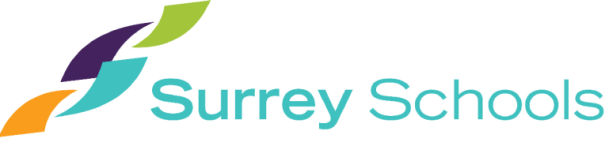 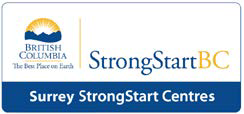 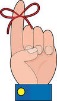 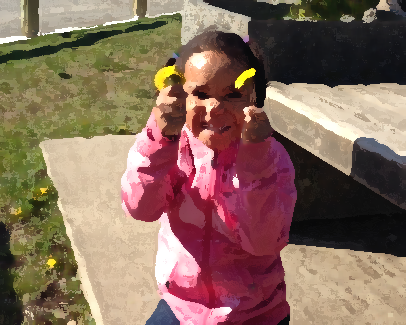 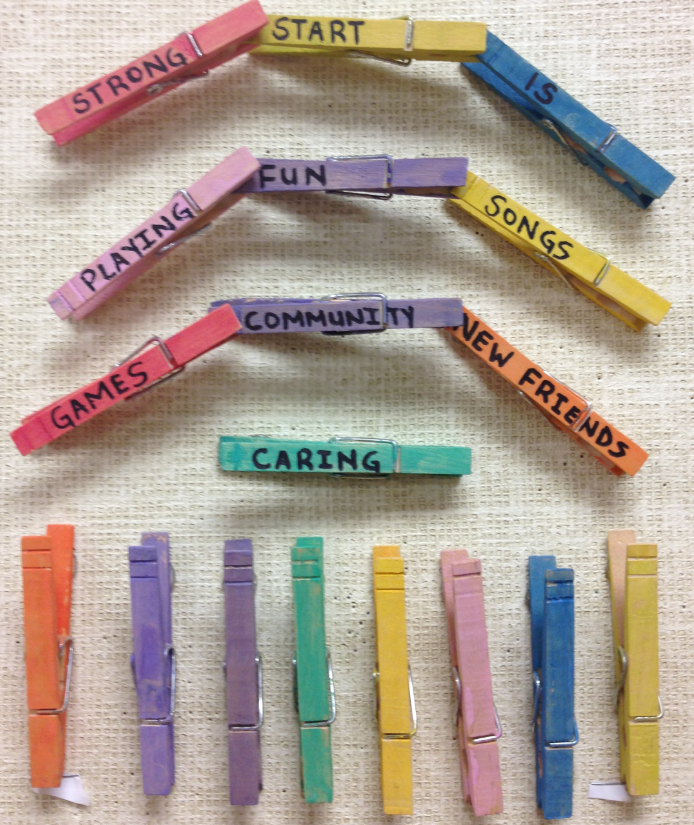  APRIL 2016 APRIL 2016 APRIL 2016 APRIL 2016 APRIL 2016 APRIL 2016 APRIL 2016SundayMondayTuesdayWednesdayThursdayFridaySaturday1 Gym10:10-10:25am234  PROGRAMClosed5Gym10:10-10:25am6 CLOSEDReady, Set,LearnGuildford Rec. Centre 9:00am7Gym10:10-10:25am84/5 Yr. OldsJoin Kindergarteners in Holly Library 9am91011Gym10:10-10:25am12Gym10:10-10:25am13Gym10:10-10:25am14Gym10:10-10:25am15161718 Pro-D Day – StrongStart Closed19Gym20Gym21 Gym224/5 Yr. Olds Join Kindergarteners In Holly Library9am232425 Gym26Gym27Gym28Gym2930